História 4º Ano – TIC-Curricular EB1/PE da Vargem 2012/2013Questionário de consolidação: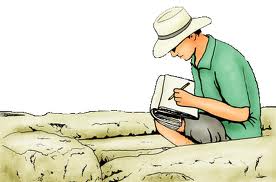 Qual é a função do historiador e do arqueólogo?O que nos permite a história? 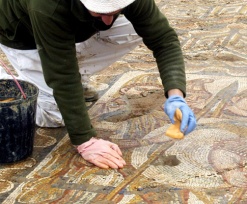 O que entendes por antepassados? O que são vestígios arqueológicos?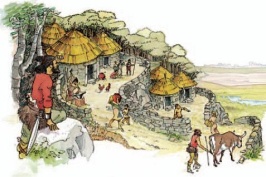 Quem foram os primeiros povos que habitaram a Península Ibérica?Quem foi Viriato? Os Romanos falavam latim, uma língua que deu origem ao      ,      ,      ,      , entre outras.Que heranças nos deixaram os Romanos?Ao desenvolvimento concretizado pelos Romanos deu-se o nome de      .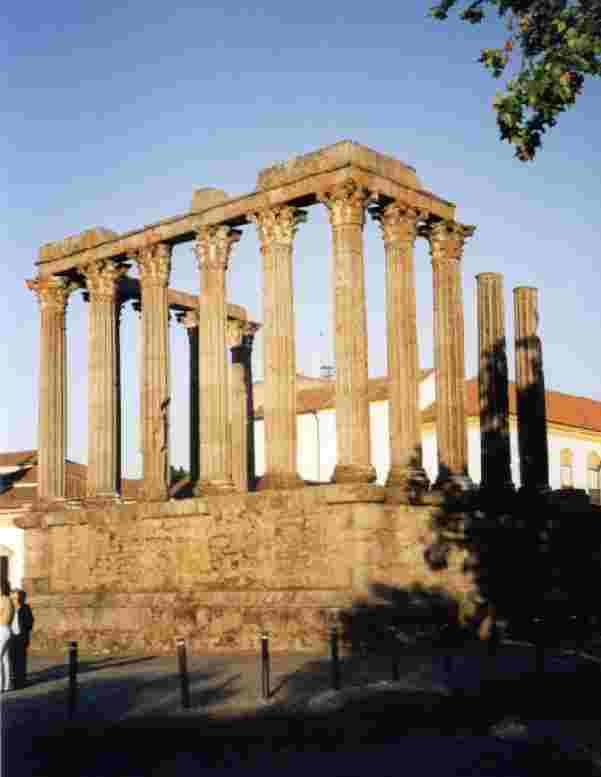 No ano       os Bárbaros invadiram as terras ocupadas pelos Romanos.No ano 711, os       invadiram toda a Península Ibérica, à exceção de um pequeno território no Norte, as      .Os habitantes da Península praticavam a religião do      . Qual era a religião dos Muçulmanos?       Qual o significado das abreviaturas: a.C e D.c ? O que desenvolveram os Muçulmanos?